การทดสอบสมมติฐานโดยใช้ t-test การทดสอบค่าเฉลี่ยของกลุ่มตัวอย่าง 1 กลุ่ม (One-sample test for the mean)การทดสอบนี้ใช้กับข้อมูลในมาตราอันตรภาคและมาตราอัตราส่วน  โดยนำค่าเฉลี่ยที่คำนวณได้จากกลุ่มตัวอย่าง 1 กลุ่ม ( ) ซึ่งสุ่มมาจากประชากรที่มีการแจกแจงเป็นปกติไปเปรียบเทียบกับค่าเฉลี่ยของกลุ่มประชากร (  ) หรือเปรียบเทียบกับ “เกณฑ์” ซึ่งผู้วิจัยตั้งขึ้นแทนค่าเฉลี่ยของกลุ่มประชากร  สถิติที่ใช้สำหรับการทดสอบนี้ได้แก่ การทดสอบค่าซี ( Z-test ) และการทดสอบค่าที ( t-test )      1.1   ในกรณีที่ทราบค่าความเบี่ยงเบนมาตรฐานของกลุ่มประชากร (σ) ใช้ Z- test          สูตร     Z = เมื่อ     แทนค่าเฉลี่ยของกลุ่มตัวอย่าง  แทนค่าเฉลี่ยของกลุ่มประชากร หรือ เกณฑ์ที่ตั้งขึ้นσ    แทนความเบี่ยงเบนมาตรฐานของกลุ่มประชากรn     แทนขนาดของกลุ่มตัวอย่างโดยมีข้อตกลงเบื้องต้นดังนี้กลุ่มตัวอย่างได้รับการสุ่มมาจากกลุ่มประชากรที่มีการแจกแจงเป็นปกติค่าของตัวแปรตามที่ได้มาแต่ละหน่วยเป็นอิสระต่อกันทราบค่าความเบี่ยงเบนมาตรฐานของกลุ่มประชากร1.2   ในกรณีที่ไม่ทราบค่าความเบี่ยงเบนมาตรฐานของกลุ่มประชากร   ต้องพิจารณาถึงขนาดของกลุ่มตัวอย่าง 1.2.1   ถ้ากลุ่มตัวอย่างมีขนาดใหญ่  (การวิจัยที่สามารถควบคุมตัวแปรเกินได้เป็นอย่างดี อาจถือว่า n ≥ 30  เป็นกลุ่มตัวอย่างขนาดใหญ่  แต่การวิจัยในทางสังคมศาสตร์หรือทางการศึกษานั้น การควบคุมตัวแปรเกินต่าง ๆ ทำได้ค่อนข้างยาก จึงถือว่า กลุ่มตัวอย่างขนาดใหญ่คือ n ≥ 100 )ใช้ Z- test          สูตร     Z = เมื่อ      แทนค่าเฉลี่ยของกลุ่มตัวอย่าง  แทนค่าเฉลี่ยของกลุ่มประชากร หรือ เกณฑ์ที่ตั้งขึ้นS     แทนความเบี่ยงเบนมาตรฐานของกลุ่มตัวอย่างn      แทนขนาดของกลุ่มตัวอย่างโดยมีข้อตกลงเบื้องต้นดังนี้กลุ่มตัวอย่างได้รับการสุ่มมาจากกลุ่มประชากรที่มีการแจกแจงเป็นปกติค่าของตัวแปรตามแต่ละหน่วยเป็นอิสระต่อกันไม่ทราบค่าความเบี่ยงเบนมาตรฐานของกลุ่มประชากรกลุ่มตัวอย่างมีขนาดตั้งแต่ 100 ขึ้นไป1.2.2   ถ้ากลุ่มตัวอย่างมีขนาดเล็ก   ( n < 100   ถือเป็นกลุ่มตัวอย่างขนาดเล็กในการวิจัยทางสังคมศาสตร์หรือทางการศึกษา)ใช้ t- test          สูตร     t =   โดยมี  df = n -1 เมื่อ      แทนค่าเฉลี่ยของกลุ่มตัวอย่าง แทนค่าเฉลี่ยของกลุ่มประชากร หรือ เกณฑ์ที่ตั้งขึ้นS     แทนความเบี่ยงเบนมาตรฐานของกลุ่มตัวอย่างn      แทนขนาดของกลุ่มตัวอย่างdf     แทนชั้นแห่งความเป็นอิสระ  (degree of freedom)โดยมีข้อตกลงเบื้องต้นดังนี้กลุ่มตัวอย่างได้รับการสุ่มมาจากกลุ่มประชากรที่มีการแจกแจงเป็นปกติค่าของตัวแปรตามแต่ละหน่วยเป็นอิสระต่อกันไม่ทราบค่าความเบี่ยงเบนมาตรฐานของกลุ่มประชากรกลุ่มตัวอย่างมีขนาดน้อยกว่า 100การกำหนดระดับนัยสำคัญทางสถิติในการทดสอบสมมติฐานนั้น  จะต้องมีการตัดสินใจว่า  สมมติฐานที่เป็นกลางหรือสมมติฐานไร้นัยสำคัญ ( H0 ) ถูกหรือผิด  ผลจากการตัดสินใจมี 2 อย่าง คือ   ยอมรับ H0    ( Accept H0 )ปฏิเสธ  H0    ยอมรับ H1    (Reject H0    Accept H1)ถ้าผลการทดสอบได้ว่า ปฏิเสธ  H0    ทั้ง ๆ ที่ H0  เป็นจริง  เรียกว่าเกิดความคลาดเคลื่อนแบบที่ 1 (Type I error)   ความน่าจะเป็นของการเกิดความคลาดเคลื่อนแบบที่ 1 แทนด้วยสัญลักษณ์ α   (อัลฟา)   เรียกอีกอย่างหนึ่งว่า “ระดับนัยสำคัญ”  (Level of significance)ถ้าผลการทดสอบได้ว่า ยอมรับ  H0    ทั้ง ๆ ที่ H0   ไม่เป็นจริง  เรียกว่าเกิดความคลาดเคลื่อนแบบที่ 2 (Type II error)   ความน่าจะเป็นของการเกิดความคลาดเคลื่อนแบบที่ 2 แทนด้วยสัญลักษณ์   β   (เบต้า)สรุปการเกิดความ คลาดเคลื่อนความน่าจะเป็นที่จะเกิดความคลาดเคลื่อนแบบที่ 1   เรียกว่า ระดับนัยสำคัญของการทดสอบ   (Level of significance of a test)   ใช้สัญลักษณ์ αในการวิจัยทางสังคมศาสตร์นิยมกำหนด α = .05  และ α = .01  ค่า α แสดงถึงพื้นที่หรือขอบเขตของความคลาดเคลื่อนที่ยอมให้เกิดขึ้น ซึ่งเรียกว่า      เขตวิกฤต  (Critical region)  หรือ เขตปฏิเสธ (Rejection region)  ดังรูป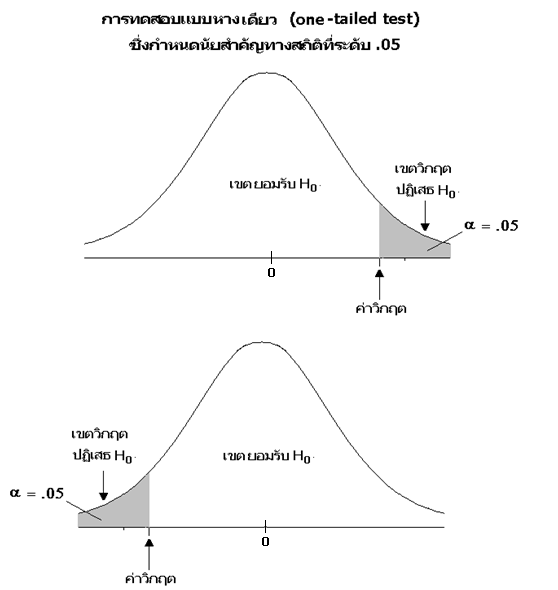 ถ้าค่าสถิติที่คำนวณได้ตกอยู่ในเขตวิกฤต สรุปผลได้ว่า ปฏิเสธ H0   ยอมรับ H1ถ้าค่าสถิติที่คำนวณได้ไม่ตกอยู่ในเขตวิกฤต สรุปผลได้ว่า ยอมรับ H0 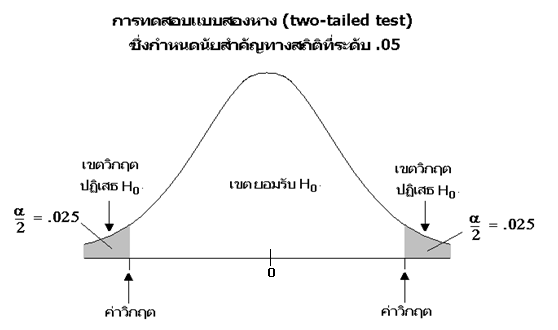 ถ้าค่าสถิติที่คำนวณได้ตกอยู่ในเขตวิกฤต สรุปผลได้ว่า ปฏิเสธ H0   ยอมรับ H1ถ้าค่าสถิติที่คำนวณได้ไม่ตกอยู่ในเขตวิกฤต สรุปผลได้ว่า ยอมรับ H0  ตัวอย่างการใช้ t-test ทดสอบค่าเฉลี่ยของกลุ่มตัวอย่าง 1 กลุ่มต้องการศึกษาว่า  การใช้วิธีสอนแบบมุ่งประสบการณ์ทางภาษา  ในการเรียนภาษาอังกฤษ กับนักเรียนชั้นมัธยมศึกษาปีที่ 1 ในโรงเรียนแห่งหนึ่ง จำนวน 240 คน    จะทำให้นักเรียนมีผลสัมฤทธิ์ทางการเรียนภาษาอังกฤษสูงกว่าเกณฑ์ร้อยละ 60 ของคะแนนเต็มหรือไม่    จึงได้ทดลองใช้วิธีสอนนั้นกับนักเรียนชั้นมัธยมศึกษาปีที่ 1 จำนวน 30 คน   ได้คะแนนทดสอบหลังเรียนจากคะแนนเต็ม 50 คะแนน   ดังนี้  17   20   22   24   25   25   26   26   27   27   28   28   28    29   29   29   30   32   32   3535   36   36    39   40   41   42   44   45   48ขั้นตอนในการทดสอบ ตั้ง H0 และ H1  ต้องการทราบว่า การใช้วิธีการสอนแบบมุ่งประสบการณ์ทางภาษาจะทำให้นักเรียนมีผลสัมฤทธิ์ทางการเรียนภาษาอังกฤษ สูงกว่า เกณฑ์ร้อยละ 60 ของคะแนนเต็ม หรือไม่  เกณฑ์ร้อยละ 60 ของคะแนนเต็ม 50 คะแนน คือ   คะแนน จึงตั้ง H0   และ   H1   ดังนี้H0  :  µ =  = 30H1  :  µ > 30กำหนดระดับนัยสำคัญทางสถิติ                                      α = .05 ใช้  t-test   เนื่องจากกลุ่มตัวอย่างมีขนาดเล็ก  n = 30   ( n < 100   ถือเป็นกลุ่มตัวอย่างขนาดเล็กในการวิจัยทางสังคมศาสตร์หรือทางการศึกษา)               สูตร     t =   โดยมี  df = n -1 เมื่อ     แทนค่าเฉลี่ยของกลุ่มตัวอย่าง  แทนเกณฑ์ร้อยละ 60 ของคะแนนเต็ม 50   คิดเป็น 30S    แทนความเบี่ยงเบนมาตรฐานของกลุ่มตัวอย่างn     แทนขนาดของกลุ่มตัวอย่างdf   แทนชั้นแห่งความเป็นอิสระ  (degree of freedom)หาค่าเฉลี่ย      =           =   ผลรวมคะแนนทั้งหมดของกลุ่มตัวอย่าง = 945n       =   ขนาดของกลุ่มตัวอย่าง = 30      =     =   31.5หาความเบี่ยงเบนมาตรฐานของกลุ่มตัวอย่างS      =  S      =    =  7.74คำนวณค่า t   โดยแทนค่าต่าง ๆ ในสูตรt =          df = 29t = 1.5 ÷    t = 1.5 ×     t = 1.06                       df = 29เปิดตารางค่าวิกฤต t   พบว่า ที่  α = .05  การทดสอบแบบหางเดียว (one – tailed test)   ซึ่ง df  = 29    มีค่าวิกฤต t = 1.699   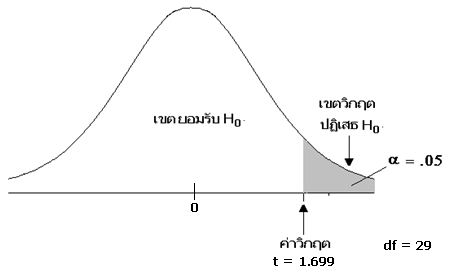 เปรียบเทียบค่า t  ที่ได้จากการคำนวณกับค่าวิกฤต t ที่ได้จากตาราง  t = 1.06    <   ค่าวิกฤต     จึงอยู่ในเขตยอมรับ H0  สรุปได้ว่า  การใช้วิธีสอนแบบมุ่งประสบการณ์ทางภาษา  ในการเรียนภาษาอังกฤษ กับนักเรียนชั้นมัธยมศึกษาปีที่ 1 จำนวน 240 คน ในโรงเรียนแห่งนั้น  ไม่ทำให้นักเรียนมีผลสัมฤทธิ์ทางการเรียนภาษาอังกฤษสูงกว่าเกณฑ์ร้อยละ 60 ของคะแนนเต็ม   แสดงผลการเปรียบเทียบได้ดังตารางที่ 1ตารางที่ 1  เปรียบเทียบผลสัมฤทธิ์ทางการเรียนของนักเรียนชั้นมัธยมศึกษาปีที่ 1 ที่เรียนภาษาอังกฤษจากการใช้วิธีสอนแบบมุ่งประสบการณ์ทางภาษากับเกณฑ์ร้อยละ 60 ของคะแนนเต็ม                t(.05, 29) = 1.699จากตารางที่ 1 แสดงว่า ถ้าให้นักเรียนชั้นมัธยมศึกษาปีที่ 1 จำนวน 240 คนในโรงเรียนแห่งนั้นเรียนภาษาอังกฤษจากการใช้วิธีสอนแบบมุ่งประสบการณ์ทางภาษา จะได้คะแนนเฉลี่ยผลสัมฤทธิ์ทางการเรียนไม่สูงกว่าเกณฑ์ร้อยละ 60 ของคะแนนเต็มหมายเหตุถ้าค่า t ที่ได้จากการคำนวณมากกว่าค่าวิกฤต   ก็เป็นการปฏิเสธ H0  ยอมรับ H1   คือถ้าให้นักเรียนชั้นมัธยมศึกษาปีที่ 1 จำนวน 240 คนของโรงเรียนนั้น เรียนภาษาอังกฤษจากการใช้วิธีสอนแบบมุ่งประสบการณ์ทางภาษา จะได้คะแนนเฉลี่ยผลสัมฤทธิ์ทางการเรียนภาษาอังกฤษสูงกว่าเกณฑ์ร้อยละ 60 ของคะแนนเต็มหนังสืออ่านเพิ่มเติมชูศรี วงศ์รัตนะ. (2553).  เทคนิคการใช้สถิติเพื่อการวิจัย.  พิมพ์ครั้งที่ 12.  นนทบุรี: ไทเนรมิตกิจ อินเตอร์ โปรเกรสซิฟ จำกัด.บุญเรียง ขจรศิลป์. (2537).  สถิติวิจัย II.   พิมพ์ครั้งที่ 2.  กรุงเทพฯ: เบส กราฟฟิค เพรส.สภาพของ H0สภาพของ H0H0 เป็นจริงH0 ไม่เป็นจริงการตัดสินใจยอมรับ H0ตัดสินใจถูกต้อง1-αความคลาดเคลื่อนแบบที่ 2βการตัดสินใจปฏิเสธ H0ความคลาดเคลื่อนแบบที่ 1αตัดสินใจถูกต้อง1- βX1731.5-14.5210.252031.5-11.5132.252231.5-9.590.252431.5-7.556.252531.5-6.542.252531.5-6.542.252631.5-5.530.252631.5-5.530.252731.5-4.520.252731.5-4.520.252831.5-3.512.252831.5-3.512.252831.5-3.512.252931.5-2.56.252931.5-2.56.252931.5-2.56.253031.5-1.52.253231.50.50.253231.50.50.253531.53.512.253531.53.512.253631.54.520.253631.54.520.253931.57.556.254031.58.572.254131.59.590.254231.510.5110.254431.512.5156.254531.513.5182.254831.516.5272.259459451737. 5เกณฑ์ร้อยละ 60ของคะแนนเต็ม(µ)คะแนนเฉลี่ยหลังเรียน()ความเบี่ยงเบนมาตรฐาน(S)dft3031.57.74291.06